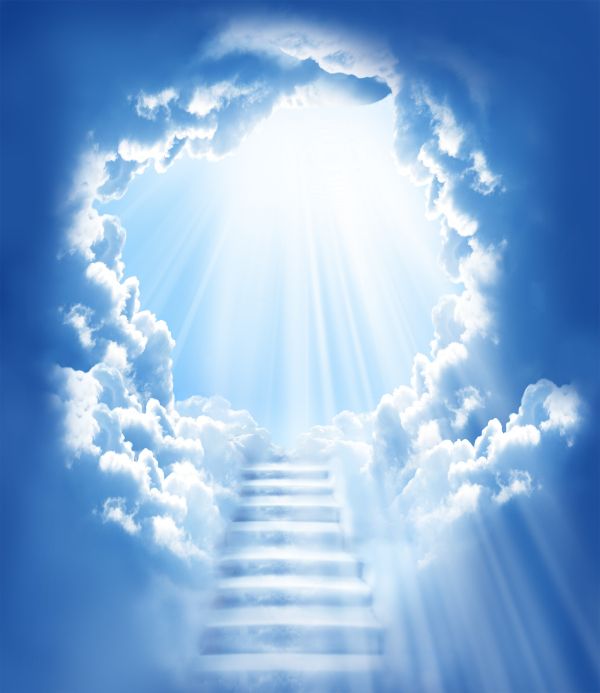          Rozloučení s našim členem 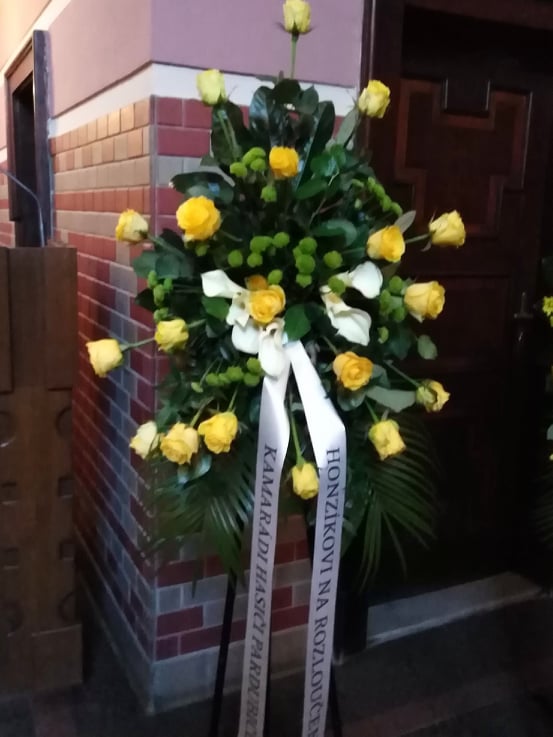             Honzíkem Medem                    4.9.2020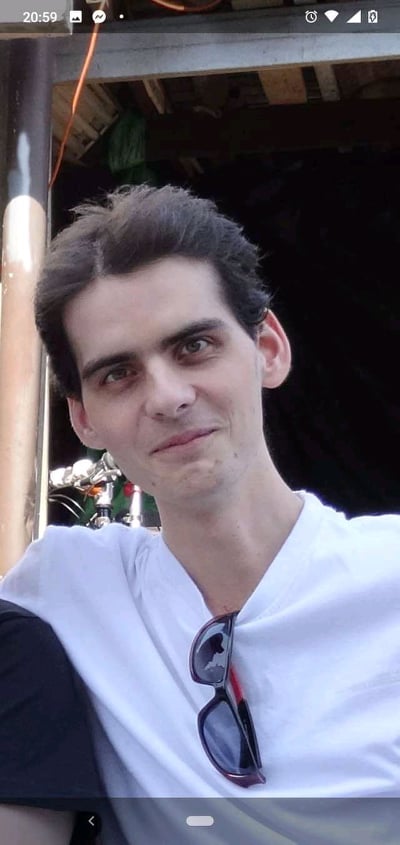 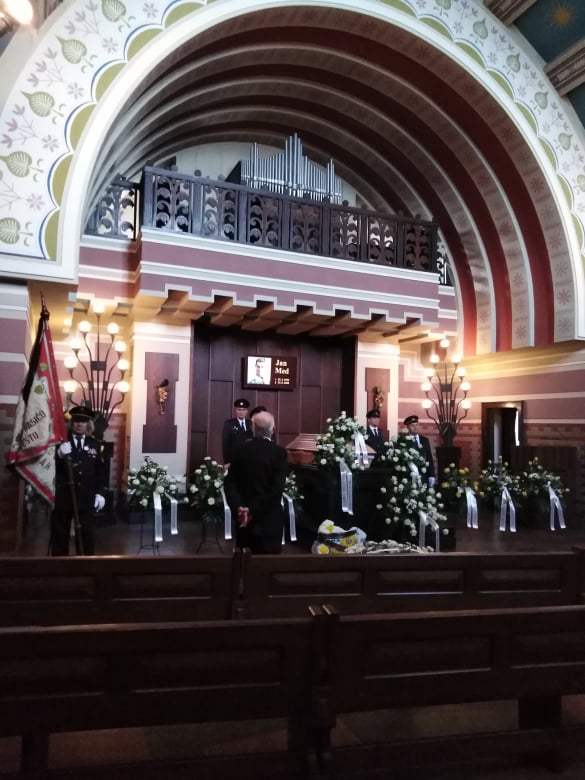 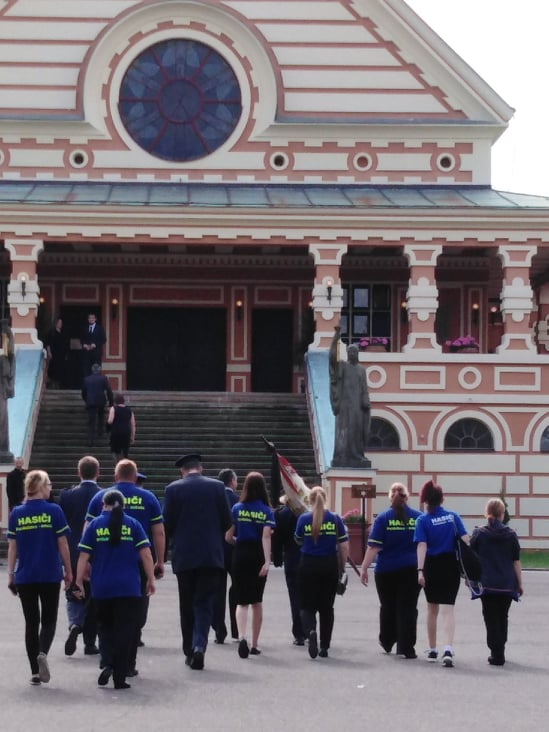 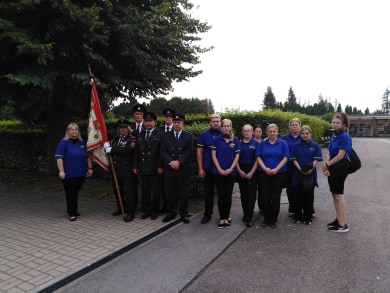 